ЧЕРКАСЬКА ОБЛАСНА РАДАР І Ш Е Н Н Я22.12.2023                                                                              № 22-1/VIIIПро внесення змін до Програмифінансової підтримки підприємств спільної власності територіальнихгромад сіл, селищ, міст Черкаської області на 2022-2024 роки Відповідно до статті 59 Закону України "Про місцеве самоврядування
в Україні", враховуючи пункт 52 розділу 9 "Прикінцеві та перехідні положення" Закону України "Про державну допомогу суб’єктам господарювання", листи Черкаської обласної військової адміністрації від 23.11.2023 № 27394/01/01-58, комунального підприємства "Аеропорт Черкаси Черкаської обласної ради" 
від 08.12.2023 № 225-01, від 14.12.2023 № 230-01, обласна рада   в и р і ш и л а:Внести до Програми фінансової підтримки підприємств спільної власності територіальних громад сіл, селищ, міст Черкаської області
на 2022-2024 роки, затвердженої рішенням обласної ради від 26.11.2021
№ 9-18/VІІІ, зі змінами (далі – Програма), такі зміни: 1) у додатку 1 до Програми: у пункті 11 цифри і знаки «69041,767» замінити цифрами і знаками «80216,067»;2) у додатку 2 до Програми:позиції «Обсяг ресурсів, усього» та «обласний бюджет» викласти у такій редакції:3) у додатку 3 до Програми: у пункті 3 позиції «Оплата праці працівників підприємства до стабілізації фінансового стану підприємства», «Нарахування на фонд заробітної плати до стабілізації фінансового стану підприємства» та «Оплата комунальних послуг та енергоносіїв (в т.ч. погашення кредиторської заборгованості) та придбання паливно-мастильних матеріалів» викласти в такій редакції:2. Контроль за виконанням рішення покласти на постійну комісію обласної ради з питань комунальної власності, підприємництва та регуляторної політики.Голова									А. ПІДГОРНИЙОбсяг коштів, які пропонується залучити на виконання ПрограмиЕтапи виконання ПрограмиЕтапи виконання ПрограмиЕтапи виконання ПрограмиРазом витрат на виконанняОбсяг коштів, які пропонується залучити на виконання ПрограмиІІІІІІРазом витрат на виконання12345Обсяг ресурсів, усього, 21703,5435859,22722653,380216,067обласний бюджет21703,5435859,22722653,380216,067№ з/пЗавданняПерелік заходів ПрограмиТермін виконання заходуВиконавціОбсяги фінансування, тис. грнОбсяги фінансування, тис. грнОбсяги фінансування, тис. грнОчікуваний результат№ з/пЗавданняПерелік заходів ПрограмиТермін виконання заходуВиконавці202220232024Очікуваний результат1234567893Запобігання банкрутству комунальних підприємствОплата праці працівників підприємства до стабілізації фінансового стану підприємства2022- 2024Комунальне підприємство "Аеропорт Черкаси Черкаської обласної ради"3900,003700,04194,2Збереження кадрового потенціалу комунального підприємства до стабілізації фінансового стану підприємстваЗапобігання банкрутству комунальних підприємствНарахування на фонд заробітної платидо стабілізації фінансового стану підприємства2022-2024Комунальне підприємство "Аеропорт Черкаси Черкаської обласної ради"860,00820,0922,7Недопущення виникнення податкового боргуЗапобігання банкрутству комунальних підприємствОплата комунальних послуг та енергоносіїв (в т.ч. погашення кредиторської заборгованості) та придбання паливно-мастильних матеріалів2022-2024Комунальне підприємство "Аеропорт Черкаси Черкаської обласної ради"2144,54314,6446057,4Недопущення виникнення кредиторської заборгованості та забезпечення паливно-мастильними матеріалами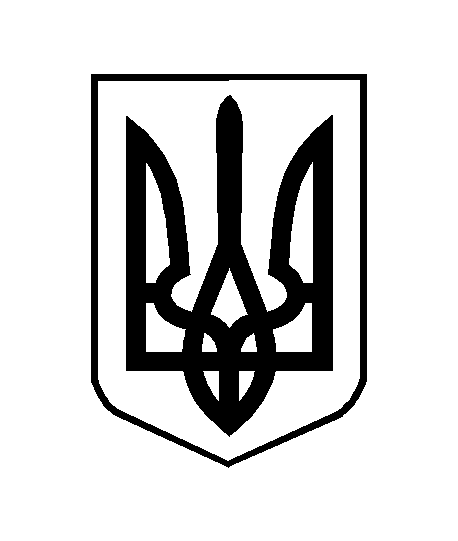 